Определен порядок предоставления работодателями органам службы занятости ежемесячной информацииПостановление Правительства РФ от 30.12.2021 № 2576 утверждены Правила представления работодателем сведений и информации, предусмотренных пунктом 3 статьи 25 Закона Российской Федерации «О занятости населения в Российской Федерации» (далее по тексту - Правила).Согласно п. 2 Правил работодатели обязаны ежемесячно представлять органам службы занятости:сведения о применении в отношении данного работодателя процедур о несостоятельности (банкротстве), а также информацию, необходимую для осуществления деятельности по профессиональной реабилитации и содействию занятости инвалидов;информацию о наличии свободных рабочих мест и вакантных должностей, созданных или выделенных рабочих местах для трудоустройства инвалидов в соответствии с установленной квотой для приема на работу инвалидов, включая информацию о локальных нормативных актах, содержащих сведения о данных рабочих местах, выполнении квоты для приема на работу инвалидов.Указанную информацию, работодатели в соответствии с п. 3 Правил представляют одним из следующих способов:посредством размещения сведений и информации на единой цифровой платформе в сфере занятости и трудовых отношений «Работа в России», в том числе с использованием федеральной государственной информационной системы «Единый портал государственных и муниципальных услуг (функций)»;в органы службы занятости непосредственно, либо в виде почтового отправления с описью вложения, либо в форме электронных документов с использованием информационно-телекоммуникационных сетей общего пользования, в том числе информационно-телекоммуникационной сети «Интернет».Прокурор района                                                                                    Е.Н. ШелестА.С. Ромас, тел: 8 (34678) 20831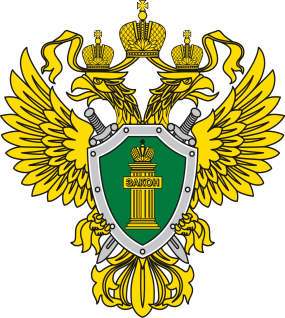 П Р О К У Р А Т У Р Апрокуратура Октябрьского района